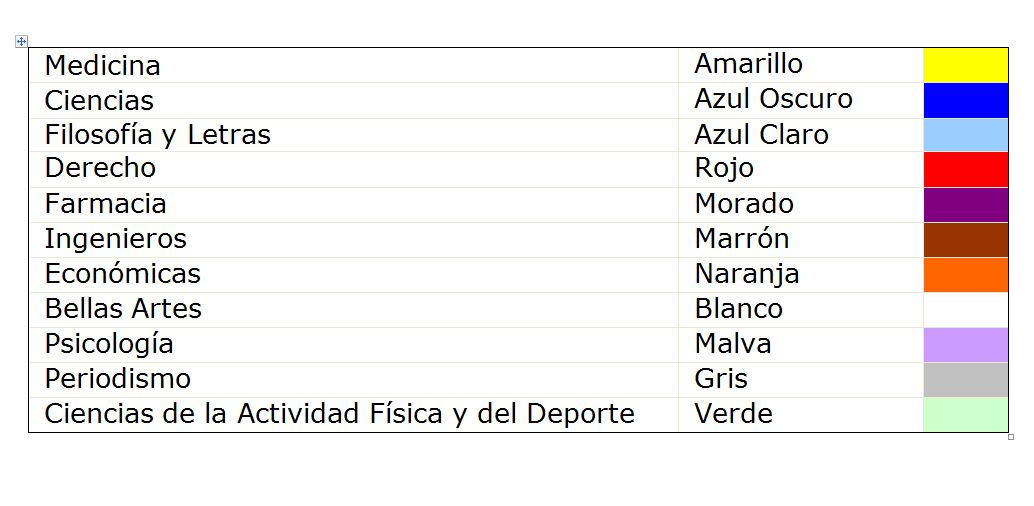 Gracias por realizar su solicitud.En breve nos pondremos en contacto con usted.Rellene con sus datos para procesar su solicitudRellene con sus datos para procesar su solicitudRellene con sus datos para procesar su solicitudRellene con sus datos para procesar su solicitudRellene con sus datos para procesar su solicitudNombre Apellido 1Apellido 2Ubicación (área, unidad, etc.)Ubicación (área, unidad, etc.)EmailEmailTeléfono/ExtensiónTeléfono/ExtensiónDías de solicitud  desde:Días de solicitud  desde:hasta:Evento para el que solicita el préstamo:Evento para el que solicita el préstamo:Evento para el que solicita el préstamo:Evento para el que solicita el préstamo:Evento para el que solicita el préstamo:Traje AcadémicoTogaBirreteGuantesPajaritaMedallaPrendas que solicita:SS/MMM/GGTalla Toga:SMGTalla Birrete: